Talk Nasty!Choreographer	:	Debbie McLaughlin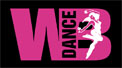 Walls		:	2 wall phrased line danceLevel		:	Advanced Counts 		:	part A 32, part B 16Info		:	Intro 16 counts  -  sequence: A B A A B A A Tag B A A  Music		:	"Nasty" by Pixie Lott (single)PART ATouch & Touch & Rock & Behind Sweep, Behind ¼ Turn Rock & Together 
1&2&	RF point side, RF touch beside, RF point forward, RF step beside3&4	LF rock side, RF recover, LF cross behind and sweep RF back5-6	RF cross behind, LF ¼ left and step forward7&8	RF rock forward, LF recover, RF step beside and push hips back [9]
Walk Walk ¼ Turn Touch Together Side, Coaster ¼ Turn & Lock Unwind Full Turn 
1-2	LF walk forward, RF walk forward3&4	LF ¼ right and point side, LF touch beside, LF big step side5&6&	RF ¼ right and step back, LF close, RF step forward, LF step forward7-8	RF lock behind, R+L full turn right [3]
Walk Walk Rocking Chair & Hip Bump x2, ½ Turn Hip Bump x2 
1-2	LF walk forward, RF walk forward3&4&	LF rock forward, RF recover, LF rock back, RF recover5&6	LF step forward and push hips forward, recover, hips forward7&8	R+L ½ turn right and push hips forward, recover, hips forward [9]¼ Turn Pose ¼ Turn Side Rock Cross, Cross Rock Side Rock Cross Unwind 
1-2	LF ¼ left and push hips side (look over L shoulder), RF ¼ right and recover3&4	LF rock side, RF recover, LF cross over and sweep RF forward5&6&	RF rock across, LF recover, RF rock side, LF recover7-8	RF cross over, R+L ½ turn left [3]PART BSide Rock, Cross Shuffle, Rock & Cross ¼ Turn ¼ Turn 
1-2	RF rock side, LF recover3&4	RF cross over, LF step side, RF cross over5&6	LF rock side, RF recover, LF cross over7-8	RF ¼ left and step back, LF ¼ left and step side [9]Cross Side Behind Side, Walk Round In Circle 
1-2	RF cross over, (drop R shoulder), LF step side (drop L shoulder)3-4	RF cross behind (drop R shoulder), LF step side (drop L shoulder)5-6	RF ¼ left and walk forward, LF ¼ left and walk forward7-8	RF ¼ left and walk forward, LF ¼ left and walk forward [9]
Tag: After the 5th part A (see sequence):Out Out, In In 
1-2	RF step right forward (out), LF step side (out)3-4	RF step back to centre, LF step beside